Easyfundraising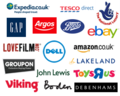 There are now two easy ways for you to help raise funds for Friends of Fynamore School Association (FoFSA): Easyfundraising and EasySearch!Shop Online and Raise FundsEasyfundraising is a shopping directory listing some of your favourite online stores including Argos, Next, Debenhams, John Lewis, Toys R Us, HMV and over 2000 others. Just use the links on the Easyfundraising site whenever you shop online and, at no extra cost to you, we'll receive a free donation of up to 15% from every purchase you make. It really is that simple!It's completely FREE to register and you won't pay a penny more for your shopping when you use the Easyfundraising site. In fact you can even SAVE MONEY as many retailers offer discounts, special offers and even 'e-vouchers' exclusive to Easyfundraising.If you shop online anyway then why not raise valuable extra funds for us by using this fantastic scheme. All you need to do is click on the Easyfundraising image at the top of this page and when you register, select Friends of Fynamore School Association (FOFSA) as the organisation you wish to support.Search the Web and Raise FundsYou can also raise funds when you search the Web - with Easysearch, a search engine with a difference!When you search the Web with Easysearch instead of Google or any other search engine, you'll raise funds for us with every search you make! Just like Easyfundraising it's completely free to use and if you make just 10 searches a day, you could raise £20 a year - or more - for us, just by switching to Easysearch.What's more, Easysearch is a 'super' search engine that combines the strengths of several search providers together - Yahoo!, Bing, Ask.com and many more. Easysearch tracks down the most relevant and accurate results from across the Web, which means you'll find what you're looking for quickly and easily every time - all in one 'easy' search.Check out our unique Easysearch page and use it every time you search the Web.Further InformationIf you have any questions or would like further information, please feel free to contact FOFSA via the school Contact Us page.